
2023 Annual General Meeting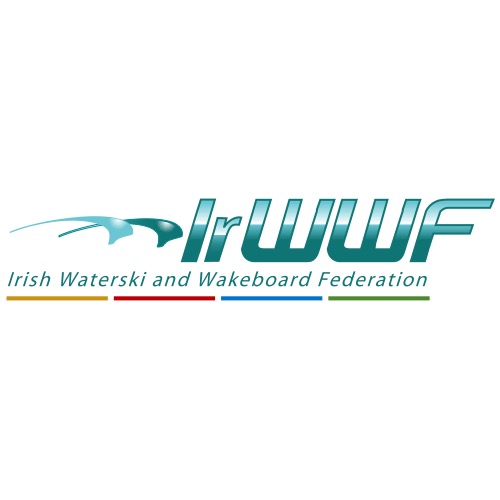 25th March 2023 @ 2pmClayton Hotel Dublin Airport (Stockhole Lane, Clonshagh, Swords, Co. Dublin, K67 X3H5)AGENDA1.Welcome and Apologies2.Approval of Minutes of the AGM of 12th March 20223.Constitutional Amendments4.President’s Report5.Secretary’s Report6.Treasurer’s Report 7.Election of Auditors8.Waterski Report9.Wakeboard Boat and Cable Report10.WIS Officer Report11.Anti-Doping Report12.Safeguarding Officer Report13.Agree Affiliation Fees 2023/202414.Governance15.Competition Calendar 202316.Election of Management Committee17.Any Other Business